PUOLUKAN OSTO / LAATUVAATIMUKSETMarjan kypsyysaste: tumman- ja vaaleanpunainen hyväksytäänvalkoista ja vihreää ei hyväksytäHyväksytty						Hylätty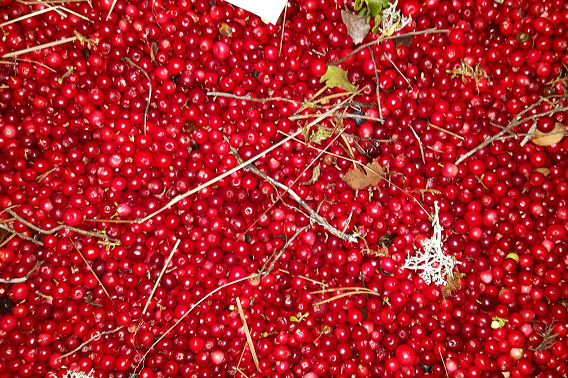 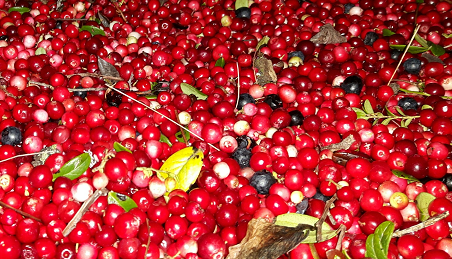 Vieraat marjat ja roskat:Poimittava vain yhtä marjaa kerrallaan!Liiat roskat pitää poistaa ennen punnitusta.Hylätty: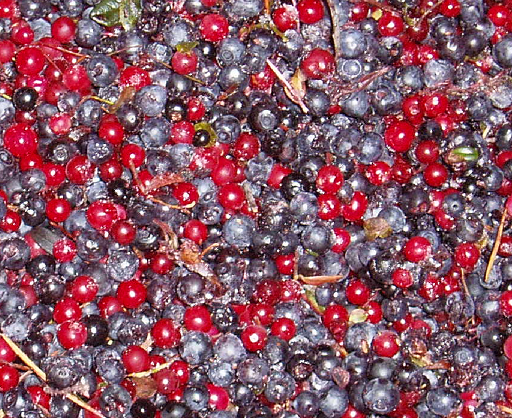 